RASPORED SATI – 2. RAZRED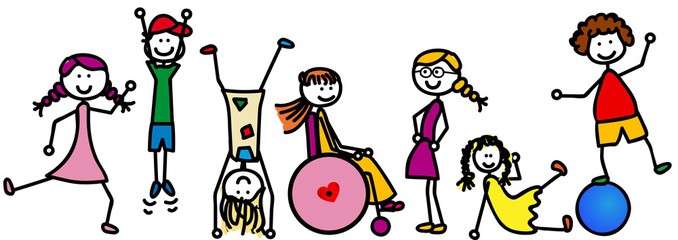 RASPORED SATI  - 2. RAZREDPONEDJELJAKUTORAKSRIJEDAČETVRTAKPETAK1.HRVATSKIHRVATSKIHRVATSKIHRVATSKIHRVATSKI2.MATEMATIKATJELESNIVJERONAUKVJERONAUKENGLESKI3.TJELESNIMATEMATIKAMATEMATIKATJELESNIMATEMATIKA4.PRIRODA I DRUŠTVOLIKOVNISAT RAZREDNIKAPRIRODA I DRUŠTVOGLAZBENI5.DOPUNSKAIZVANNASTAVNAENGLESKIDODATNAPONEDJELJAKUTORAKSRIJEDAČETVRTAKPETAK1.HRVATSKIHRVATSKIHRVATSKIHRVATSKIHRVATSKI2.MATEMATIKATJELESNIVJERONAUKVJERONAUKENGLESKI3.TJELESNIMATEMATIKAMATEMATIKATJELESNIMATEMATIKA4.PRIRODA I DRUŠTVOLIKOVNISAT RAZREDNIKAPRIRODA I DRUŠTVOGLAZBENI5.DOPUNSKAIZVANNASTAVNAENGLESKIDODATNA